                           International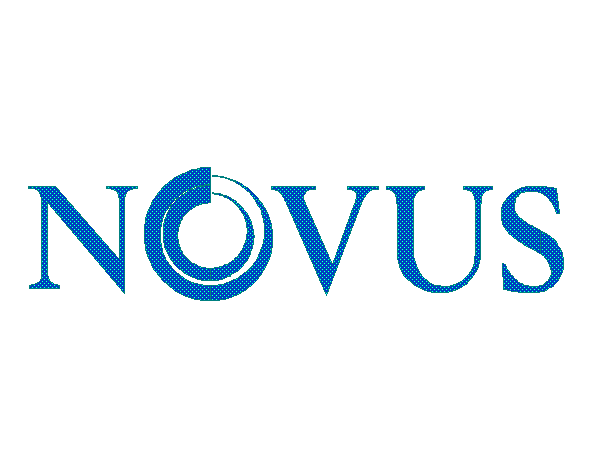 Graduate Scholarship             PROJECT TITLE:                       NAME & Degree:                                                                                                                                     PHONE (H):                                  MOBILE:                    ADDRESS:            EMAIL:            UNIVERSITY:            APPLICATION DATE:TITLE OF PROPOSED PROJECT：ABSTRACT （Less than 400 words）KEY WORDS (Less than 6 words)PROJECT PLANPROJECT PLANPROJECT PLANPERIOD (mm/dd/yyyyy)ACTIVITIESEXPECTED RESULTS1From                 to    2From                 to    3From                 to    4From                 to    PROJECT DETAILSOBJECTIVES:BACKGROUND (literature review, problems, hypothesis and significance):EXPERIMENT DESIGN (Research contents & detailed methods)TECHNICAL ROUTE STATISTICS METHODSEXPECTED RESULTS INNOVATION POINTS:PUBLICATIONS:REFERENCES